MAKALAHEVALUASI PEMBELAJARAN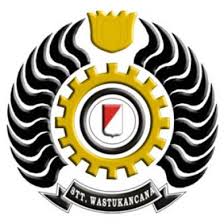 Disusun oleh :Ahmad SopiyanNIM : 141151008SEKOLAH TINGGI TEKNOLOGI WASTUKANCANA PURWAKARTAPROGRAM STUDI TEKNIK INDUSTRI2014